　DONGJIN AGENCY CO.,LTD.TOKYO OFFICE :                                                     OSAKA  OFFICE :Round-Cross Shibadaimon,3-4 1-chome,	                                 SENBA ECHO BLDG., 6-6, 3-CHOME,	Minato-ku , TOKYO,	                                                   MINAMIHONMACHI,CHUO-KU, 　　105-0012 JAPAN.   	                                                   OSAKA, 541-0054, JAPAN                                         　　 TEL : 03-6778-1802	                                                    TEL : 06-6120-2100FAX : 03-6778-1821	                                                    FAX : 06-6120-20982023年7月6日お客様各位NUTS(名古屋港統一ターミナルシステム)不具合のお知らせ【第三報】平素は格別のご高配を賜り厚く御礼申し上げます。記題件に関し、続報が入りましたのでご案内申し上げます。NUTS(名古屋港統一ターミナルシステム)においての不具合に関し、昨日7月5日(水)から現在までシステム復旧作業を行っておりますが、未だ完了には至っておらず本日08:30からの運営再開は不可能な状況との事です。現在本日昼前後の運営再開を目指しております。お客様方々には、引き続き多大なるご迷惑をお掛け致します事、深くお詫び申し上げます。また新たな情報が入りましたら改めてご連絡させて頂きます。以上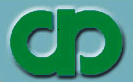 